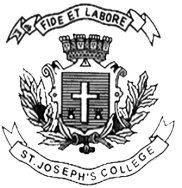 ST. JOSEPH’S COLLEGE (AUTONOMOUS), BANGALORE-27B.A.  SOCIOLOGY: VI SEMESTERSEMESTER EXAMINATION NOVEMBER 2020SO6212: INDUSTRIAL SOCIOLOGY (ONLY EPS CLASS) Time: 2 1/2hrs                                                                   Maximum marks: 70This question paper has one printed page and three parts.I  Answer any FOUR of the following in one full page each:                          5x4=20How is Industrial Sociology related to Psychology.Mention the causes for the failure of illumination experiment.Bring out the features of factory system.State  the 3 contexts of commitment of labour?What is meant by the term “Informal Organization”? Give examples.Write a note on women in unorganised sector.II Answer any TWO of the following in about two pages each:	            10 X 2 =20Explain the impact of Industrialisation on Community.Give a brief account on the development of industry in Modern India.What is Communication? Enumerate the conditions necessary for effective communication in Industry.III Answer any TWO of the following in about three pages each:	          15 X 2 = 30Explain the advantages and disadvantages of Collective Bargaining.Define Trade Union and explain the development of trade union in India.Explain the major provisions under Industrial Disputes Act and Employees State Insurance Act.                                                        *****************************	SO6212-B-2020